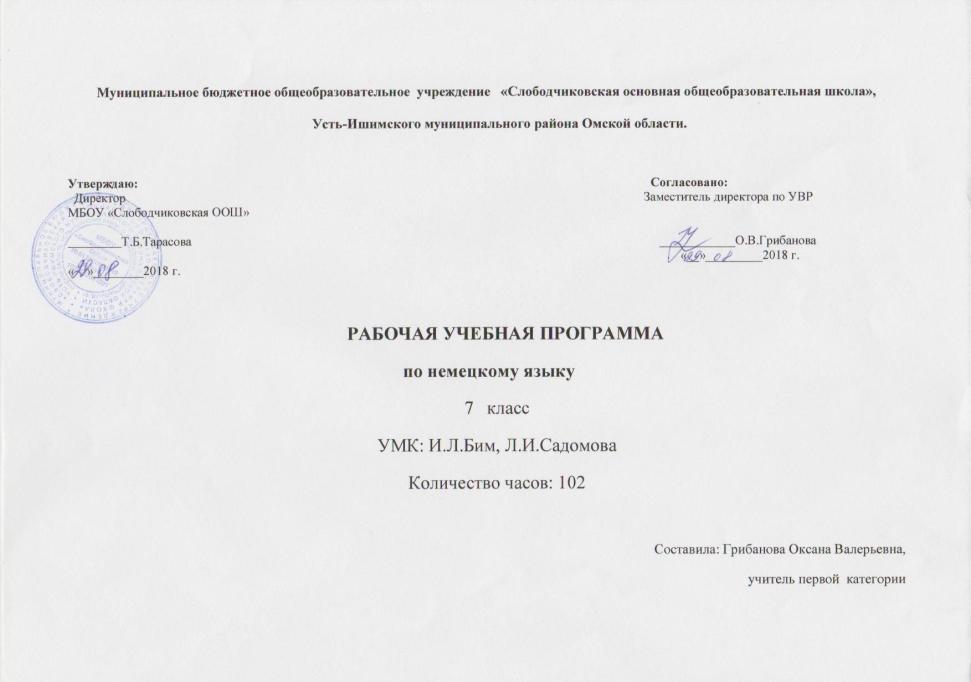 Планируемые результаты освоения предметаЛичностные результаты1. Воспитание гражданственности, патриотизма, уважения к правам, свободам и обязанностям человека.ценностное отношение к своей малой родине, семейным традициям; государственной символике, родному языку, к России;элементарные представления о культурном достоянии малой Родины;первоначальный опыт постижения ценностей национальной культуры;первоначальный опыт участия в межкультурной коммуникации и умение представлять родную культуру;начальные представления о правах и обязанностях человека и товарища;2. Воспитание нравственных чувств и этического сознания.элементарные представления о моральных нормах и правилах нравственного поведения, в том числе об этических нормах взаимоотношений в семье, классе, школе, а также между носителями разных культур;первоначальные представления о гуманистическом мировоззрении: доброта, желание доставить радость людям; бережное, гуманное отношение ко всему живому; великодушие, сочувствие; товарищество и взаимопомощь;стремление делать правильный нравственный выбор: способность анализировать нравственную сторону своих поступков и поступков других людей;почтительное отношение к родителям, уважительное отношение к старшим, заботливое отношение к младшим;нравственно-этический опыт взаимодействия со сверстниками, старшими и младшими детьми, взрослыми в соответствии с общепринятыми нравственными этическими нормами;доброжелательное отношение к другим участникам учебной и игровой деятельности на основе этических норм;3. Воспитание уважения к культуре народов стран изучаемого языка.элементарные представления о культурном достоянии стран;первоначальный опыт межкультурной коммуникации;уважение к иному мнению и культуре других народов;4. Воспитание ценностного отношения к прекрасному, формирование представлений об эстетических идеалах и ценностях (эстетическое воспитание)элементарные представления об эстетических и художественных ценностях родной культуры и культуры других стран;первоначальный опыт эмоционального постижения народного творчества, детского фольклора, памятников культуры;первоначальный опыт самореализации в различных видах творческой деятельности, формирования потребности и умения выражать себя в доступных видах творчества;мотивация к реализации эстетических ценностей в пространстве школы и семьи;отношение к учебе как творческой деятельности;5. Воспитание трудолюбия, творческого отношения к учению, труду, жизни.ценностное отношение к труду, учебе и творчеству, трудолюбие;потребности и начальные умения выражать себя в различных доступных и наиболее привлекательных для ребенка видах творческой деятельности;дисциплинированность, последовательность, настойчивость и самостоятельность;первоначальный опыт участия в учебной деятельности по овладению иностранным языком и осознание ее значимости для личности учащегося;первоначальные навыки сотрудничества в процессе учебной и игровой деятельности со сверстниками и взрослыми;бережное отношение к результатам своего труда, труда других людей, к школьному имуществу, учебникам, личным вещам,мотивация к самореализации в познавательной и учебной деятельности;любознательность и стремление расширять кругозор6. Формирование ценностного отношения к здоровью и здоровому образу жизни.ценностное отношение к своему здоровью, здоровью близких и окружающих людей;первоначальные представления о роли физической культуры и спорта для здоровья человека;первоначальный личный опыт здоровьесберегающей деятельности;7. Воспитание ценностного отношения к природе, окружающей среде (экологическое воспитание).ценностное отношение к природе;первоначальный опыт эстетического, эмоционально-нравственного отношения к природе.Метапредметные результатыразвитие умения взаимодействовать с окружающими, выполняя разные роли в пределах речевых потребностей и возможностей школьника;развитие коммуникативных способностей школьника, умения выбирать адекватные языковые и речевые средства для успешного решения элементарной коммуникативной задачи;расширение общего лингвистического кругозора школьника;развитие познавательной, эмоциональной и волевой сфер школьника; формирование мотивации к изучению иностранного языка;овладение умениями координированной работы с разными компонентами учебно-методического комплекса (учебником, аудиодиском и т.д.);развитие умений осуществлять взаимный контроль в совместной деятельности, адекватно оценивать собственное поведение и поведение окружающих.Предметные результатыВ коммуникативной сфере:коммуникативная компетенция (то есть владение немецким языком как средством общения), включая речевую компетенцию в следующих видах речевой деятельности:говорении:умение начинать, вести/поддерживать и заканчивать различные виды диалогов в стандартных ситуациях общения, соблюдая нормы речевого этикета, при необходимости переспрашивая, уточняя;умение расспрашивать собеседника и отвечать на его вопросы, высказывая своё мнение, просьбу, отвечать на предложение собеседника согласием/отказом, опираясь на изученную тематику и усвоенный лексико-грамматический материал;участие в полилоге, обсуждении;рассказ о себе, своей семье, друзьях, своих интересах и планах на будущее;сообщение кратких сведений о своём городе/селе;описание событий/явлений, умение передавать основное содержание, основную мысль прочитанного или услышанного, выражать своё отношение к прочиатнному/услышанному, давать краткую характеристику персонажей;аудировании:понимать на слух:- речь учителя по ведению урока;- связные высказывания учителя, построенные на знакомом материале или содержащие некоторые незнакомые слова;- выказывания одноклассников;- небольшие тексты и сообщения, построенные на изученном речевом материале, как при непосредственном общении, так и при восприятии аудиозаписи;- содержание текста на уровне значения (уметь отвечать на вопросы по содержанию текста);понимать основную информацию услышанного;извлекать конкретную информацию из услышанного;понимать детали текста;вербально или невербально реагировать на услышанное;чтении:чтение аутентичных текстов разных жанров и стилей, преимущественно с пониманием основного содержания;чтение текста с выборочным пониманием нужной или интересующей информации;письменной речи:заполнение анкет и формуляров;написание поздравлений, личных писем с опорой на образец: умение расспрашивать адресата о его жизни и делах, сообщать то же о себе, выражать благодарность, просьбу, употребляя формулы речевого этикета, принятые в немецкоязычных странах;составление плана, тезисов устного или письменного сообщения;языковая компетенция (владение языковыми средствами и действиями над ними):применение правил написания немецких слов, изученных в основной школе;адекватное произношение и различение на слух всех звуков немецкого языка;соблюдение правильного ударения;соблюдение ритмико-интонационных особенностей предложений различных коммуникативных типов (утвердительное, вопросительное, отрицательное, повелительное); правильное членение предложений на смысловые группы;распознавание и употребление в речи основных значений изученных лексических единиц (слов, словосочетаний, реплик-клише речевого этикета);знание основных способов словообразования (аффиксация, словосложение, конверсия);понимание явления многозначности слов немецкого языка, синонимии, антонимии и лексической сочетаемости;знание признаков изученных грамматических явлений (временных форм глаголов, модальных глаголов, артиклей, существительных, степеней сравнения прилагательных и наречий, местоимений, числительных, предлогов);знание основных различий систем немецкого и русского языков;социокультурная компетенция:знание национально-культурных особенностей речевого и неречевого поведения в своей стране и странах изучаемого языка, их применение в различных ситуациях формального и неформального межличностного и межкультурного общения;распознавание и употребление в устной и письменной речи основных норм речевого этикета (реплик-клише, наиболее распространённой оценочной лексики), принятых в немецкоязычных странах;знание употребительной фоновой лексики и реалий страны изучаемого языка: распространённых образцов фольклора (скороговорки, считалки, пословицы);понимание роли владения иностранными языками в современном мире;представление об особенностях образа жизни, быта, культуры немецкоязычных стран (всемирно известных достопримечательностях, выдающихся людях и их вкладе в мировую культуру);представление о сходстве и различиях в традициях своей страны и немецкоязычных стран;компенсаторная компетенция:умение выходить из трудного положения в условиях дефицита языковых средств при получении и приёме информации за счёт использования контекстуальной догадки, игнорирования языковых трудностей, переспроса, словарных замен, жестов, мимики;в познавательной сфере:умение сравнивать языковые явления родного и немецкого языков на уровне отдельных грамматических явлений, слов, словосочетаний, предложений;владение приёмами работы с текстом: умение пользоваться определённой стратегией чтения/аудирования в зависимости от коммуникативной задачи (читать/слушать текст с разной глубиной понимания);умение действовать по образцу/аналогии при выполнении упражнений и составлении собственных высказываний в пределах тематики основной школы;готовность и умение осуществлять индивидуальную и совместную проектную работу;владение умением пользования справочным материалом (грамматическим и лингвострановедческим справочником, двуязычным словарём);в ценностно-мотивационной сфере:представление о языке как основе культуры мышления, средства выражения мыслей, чувств, эмоций;достижение взаимопонимания в процессе устного и письменного общения с носителями иностранного языка, установления межличностных и межкультурных контактов в доступных пределах;в трудовой сфере:умение планировать свой учебный труд;в эстетической сфере:владение элементарными средствами выражения чувств и эмоций на иностранном языке;стремление к знакомству с образцами художественного творчества на немецком языке и средствами немецкого языка;в физической сфере:стремление вести здоровый образ жизни (режим труда и отдыха, питание, спорт, фитнес)Содержание программыОбъём программыХарактеристика основных содержательных линийВ курсе немецкого языка можно выделить следующие содержательные линии:Коммуникативные умения по видам речевой деятельностиВ русле говорения1. Диалогическая формаУмение вести:этикетные диалоги в типичных ситуациях бытового, учебно - трудового и межкультурного общения, в том числе с помощью средств коммуникации;диалог - расспрос (запрос информации и ответ на него);диалог - побуждение к действию.Объём диалога – 3 реплики со стороны каждого учащегося.2. Монологическая формаУмение пользоваться:основными коммуникативными типами речи: описание, рассказ, характеристика (персонажей).Объём монолога – 10 фраз.В русле аудированияАудирование с пониманием основного содержания текста осуществляется на аутентичных текстах, содержащих наряду с изученным также некоторое количество незнакомого материала. Больший удельный вес занимают тексты, отражающие особенности быта, жизни и в целом культуры страны изучаемого языка. Время звучания текстов для аудирования до 2 минут.Аудирование с выборочным пониманием нужной или интересующей информации предполагает умение выделять необходимую или интересующую информацию в одном или нескольких коротких текстах прагматического характера, опуская избыточную информацию. Время звучания текста для аудирования до 1,5 минуты.Аудирование с полным пониманием содержанияосуществляется на несложных аутентичных (публицистических, художественных) текстах, включающих некоторое количество незнакомых слов, понимание которых осуществляется с опорой на языковую догадку, данные к тексту сноски, с использованием, в случае необходимости, двуязычного словаря. Время звучания текста для аудирования до 1 минуты.В русле чтенияУмение читать и понимать аутентичные тексты с различной глубиной и точностью проникновения в их содержание (в зависимости от вида чтения): с пониманием основного содержания (ознакомительное чтение); с полным пониманием содержания (изучающее чтение); с выборочным пониманием нужной или интересующей информации (просмотровое/поисковое чтение).Жанры текстов: художественные, публицистические, прагматические.Типы текстов: рассказ, стихотворение, песня, объявление, рецепт, меню, проспект, реклама.Независимо от вида чтения возможно использование двуязычного словаря.В русле письмаДальнейшее развитие и совершенствование письменной речи, а именно умений:писать короткие поздравления с днём рождения и другими праздниками, выражать пожелания;заполнять формуляры, бланки (указывать имя, фамилию, пол, гражданство, адрес);писать личное письмо с опорой и без опоры на образец (расспрашивать адресата о его жизни, делах, сообщать то же самое о себе, выражать благодарность, давать совет, просить о чём-либо);писать краткие сочинения (письменные высказывания с элементами описания, повествования) с опорой на наглядность и без неё.Языковые средства и формируемые навыкиГрафика, каллиграфия, орфография. Правила чтения и написания новых слов, отобранных для данного этапа обучения, и навыки их применения в рамках изучаемого лексико-грамматического материала.Фонетическая сторона речи. Различение на слух всех звуков немецкого языка и адекватное их произношение, соблюдение правильного ударения в словах и фразах. Членение предложений на смысловые группы. Соблюдение правильной интонации в различных типах предложений.Лексическая сторона речи. Лексические единицы, обслуживающие новые темы, проблемы и ситуации общения в пределах тематики основной школы (включая 500 лексических единиц в начальной школы).Грамматическая сторона речи. Дальнейшее расширение объёма значений грамматических средств, изученных ранее, и знакомство с новыми грамматическими явлениями.Нераспространённые и распространённые предложения.Безличные предложения (Es ist warm. Es ist Sommer.)Побудительныепредложениятипа: Lesen wir! Wollen wir lessen!Все типы вопросительных предложений.Сложносочинённые и сложноподчинённые предложения.Предложения с инфинитивной группой um…zu.Местоимения: личные, притяжательные.Слабые и сильные глаголы со вспомогательным глаголом haben в Perfekt.Сильные глаголы со вспомогательным глаголом sein в Perfekt (kommen, fahren, gehen).Prӓteritum слабых и сильных глаголов.Глаголы с отделяемыми и неотделяемыми приставками в Prӓsens, Perfekt, Prӓteritum.Социокультурная осведомлённостьВ процессе обучения немецкому языку в начальной школе обучающиеся знакомятся: с названиями стран изучаемого языка; некоторыми литературными персонажами популярных детских произведений; сюжетами некоторых популярных сказок, а также небольшими произведениями детского фольклора (стихами, песнями) на немецком языке; элементарными формами речевого и неречевого поведения, принятого в странах изучаемого языка.Компенсационные уменияСовершенствуются умения:переспрашивать, просить повторить, уточняя значение новых слов;использовать в процессе своей устной и письменной речи в качестве опоры ключевые слова и т.д.;прогнозировать содержание текста на основе заголовка, предварительно поставленных вопросов;догадываться о значении новых слов по контексту, по используемой собеседником мимике и жестам;использовать синонимы, антонимы, описания понятия при дефиците языковых средств.Специальные учебные уменияМладшие школьники овладевают следующими специальными (предметными) учебными умениями и навыками:пользоваться двуязычным словарем учебника(в том числе транскрипцией);пользоваться справочным материалом, представленным в виде таблиц, схем, правил;вести словарь (словарную тетрадь);систематизировать слова, например, по тематическому принципу;пользоваться языковой догадкой, например, при опознавании интернационализмов;делать обобщения на основе структурно - функциональных схем простогопредложения;опознавать грамматические явления, отсутствующие в родном языке, например,артикли.Общеучебные умения и универсальные учебные действияВ процессе изучения курса «Немецкий язык» школьники:совершенствуют приёмы работы с текстом, опираясь на умения, приобретенные на уроках родного языка (прогнозировать содержание текста по заголовку, данным к тексту рисункам, списывать текст, выписывать отдельные слова и предложения из текста и т.п.);овладевают более разнообразными приёмами раскрытия значения слова, используя словообразовательные элементы; синонимы, антонимы, контекст;совершенствуют общеречевые коммуникативные умения, например: начинать и завершать разговор, используя речевые клише; поддерживать беседу, задавая вопросы и переспрашивая;учатся осуществлять самоконтроль, самооценку.Общеучебные и специальные учебные умения, а также социокультурная осведомленность приобретаются учащимися в процессе формирования коммуникативных умений в основных видах речевой деятельности.Требования к уровню подготовки школьниковпо окончании 7 классаВ результате изучения иностранного языка на базовом уровне семиклассники к концу учебного года должны:знать/пониматьзначения новых лексических единиц, связанных с тематикой учебника и соответствующими ситуациями общения, в том числе оценочной лексики, реплик-клише речевого этикета, отражающих особенности культуры стран изучаемого языка. Это лексика, характеризующая следующие предметы речи:способы проведения немецкими школьниками летних каникул;впечатления детей о каникулах, о внешнем виде друг друга после летнего отдыха;как ориентироваться в незнакомом городе;транспорт и правила уличного движения;жизнь за городов (на ферме); домашний скот; участие детей в сельскохозяйственных работах;народные промыслы;защита природы, забота о лесе, животных;защита и помощь старым, больным людям;забота о здоровье; спорт, роль спорта в формировании человека;отдельные страницы из истории спорта и Олимпийских игр.знать и владеть некоторыми словообразовательными средствами:выделять знакомые компоненты в незнакомом окружении (корни слов, аффиксы);по формальным признакам определять принадлежность незнакомого слова к грамматико-семантическому классу слов (существительное, прилагательное, глагол).использовать интернационализмы;значения изученных грамматических явлений:придаточных предложений причины с союзами da и weil;значение глагольных форм в Futurum;1.страноведческую информацию из аутентичных источников, обогащающую социальный опыт школьников: сведения о странах изучаемого языка, их традициях и обычаях.уметьговорениевести ритуализированный (этикетный) диалог в стандартных ситуациях общения, используя соответствующие формулы речевого этикета;что-то утверждать и обосновывать сказанное, т.е. решать комплексные коммуникативные задачи типа «Вырази своё мнение и обоснуй его» или «Сообщи партнёру о … и вырази своё отношение к услышанному от него» и т.д.вести групповое обсуждение: включаться в беседу, поддерживать её, проявлять заинтересованность, удивление и т.п. (с опорой на образец или на него).аудированиевоспринимать на слух и понимать монологическое сообщение, относящееся к разным коммуникативным типам речи (описание, сообщение, рассказ), содержащее отдельные незнакомые слова, о значении которых можно догадаться по контексту или сходству слов с родным языком;воспринимать на слух аутентичный текст и выделять его основную мысль (прогноз погоды, объявление на вокзале, рекламу и т.д.);воспринимать на слух и понимать основное содержание диалогов (интервью, обмен мнениями и т.п.), т.е. понимать, о чём идёт речь.  чтениепрочитать и понять основное содержание лёгких аутентичных текстов, содержащих новые слова, о значении которых можно догадаться на основе контекста, словообразования, сходства с родным языком, а также опуская те новые слова, которые не мешают пониманию основного содержания текста (ознакомительное чтение);найти в процессе чтения основную мысль (идею) текста, разграничить существенные и второстепенные факты в содержании текста, проанализировать отдельные места, определяя подлежащее, сказуемое для полного понимания частично адаптированных и простых аутентичных текстов разных жанров, содержащих значительное количество незнакомых слов, используя при необходимости словарь (изучающее чтение);пользоваться в процессе чтения сносками, лингвострановедческим комментарием к тексту и грамматическим справочником;просмотреть несложный текст в поисках нужной (интересующей) информации, т.е. овладеть приёмами просмотрового чтения (прогнозирование содержания по заголовку, выделение наиболее значимой для читающего информации).письменная речьписьменно фиксировать ключевые слова, фразы в качестве опоры для устного общения;выписывать из текста нужную информацию;заполнять анкету, составлять вопросник для проведения интервью, анкетирования;писать письмо по аналогии с образцом, поздравительную открытку.использовать приобретённые знания и умения в практической деятельности и повседневной жизни для:социальной адаптации; достижения взаимопонимания в процессе устного и письменного общения с носителями иностранного языка, установления межличностных и межкультурных контактов в доступных пределах;приобщения к ценностям мировой культуры как через иноязычные источники информации, в том числе мультимедийные, так и через участие в школьных обменах, туристических поездках, молодёжных форумах;ознакомление представителей других стран с культурой своего народа; осознание себя гражданином своей страны и мира.Тематическое планирование по немецкому языку в 7 классе№Тема Количество часовПосле летних каникул (повторение). 3 часаПосле летних каникул (повторение). 3 часаПосле летних каникул (повторение). 3 часа1Летние каникулы. Структура немецкого предложения12Летние каникулы в письмах. Повторение временных форм: Präsens, Perfekt, Präteritum13Где говорят по-немецки? Количественные и порядковые числительные.1§1. Что называем мы нашей Родиной?  12 часов§1. Что называем мы нашей Родиной?  12 часов§1. Что называем мы нашей Родиной?  12 часов4Что мы называем нашей Родиной? Уметь читать сообщение с пониманием основного содержания15Моя  Родина-это… Артикли имён собственных.16Австрия и  Швейцария. Уметь читать текст с полным пониманием прочитанного17Объединенная Европа – что это? Умение воспринимать на слух текст со зрительной опорой.8Активизация лексики в речи. Употребление инфинитивного оборота после глаголов raten, empfehlen19Развитие навыков написания письма личного характера.110Развитие навыков аудирования.111Контроль навыков работы с текстом112Склонение имен прилагательных. Типы склонения прилагательных113Склонение имен прилагательных. Прилагательные в роли определения к существительному.114Наша Родина – Россия. Уметь читать текст с полным пониманием содержания115Контроль навыков говорения. Тематическийрассказ «Россия - моя Родина»1§ 2. Лицо города – визитная карточка страны.  12 часов§ 2. Лицо города – визитная карточка страны.  12 часов§ 2. Лицо города – визитная карточка страны.  12 часов16Лицо города - визитная карточка страны. Введение новой лексики.117Москва- столица нашей Родины. Неопределённо-личное местоимение  man.118Санкт-Петербург – музей под открытым небом. Уметь выписывать из текста ключевые слова и основную мысль119Города Золотого кольца России. Уметь читать текст с полным пониманием прочитанного120Лейпциг, Веймар  Дрезден. Умение выражать своё собственное отношение к прочитанному.121Нюрнберг,  Вена, Берн. Использование изучающего вида чтения122Активизация лексики в речи. Употреблять вновь изученную и уже известную лексику в высказываниях по теме.123Неопределённо-личное местоимение  man.  Основные формы глаголов; спряжение глаголов в 3 л.ед.ч.124Сложносочинённое предложение. Порядок слов в сложносочинённом предложении с союзами und, aber, denn, oder, deshalb, darum, deswegen125Контроль навыков аудирования. Уметь воспринимать на слух текст, выделять главные факты.126Контрольная работа по теме. 127Урок страноведения с ИКТ. Знать культурное наследие изучаемого языка.1§ 3. Жизнь в современном большом городе. Какие здесь есть проблемы? 21 час§ 3. Жизнь в современном большом городе. Какие здесь есть проблемы? 21 час§ 3. Жизнь в современном большом городе. Какие здесь есть проблемы? 21 час28Движение в большом городе. Управление глаголов fahren, fliegen, warten, steigen129Виды транспорта. Уметь распознавать и употреблять в речи новые лексические единицы.130Движение транспорта. Уметь вести диалог-расспрос.131Как  спросить дорогу? Ситуативное общение. Уметь вести диалог-расспрос о дороге в незнакомом городе.132Развитие навыков аудирования. Воспринимать на слух немецкую речь; вычленять запрашиваемую информацию.133Японская девочка о движении в большом городе. Придаточные дополнительные предложения134Дорожные знаки. Неопределенно-личное местоимение man + модальный глагол. 135Первая молодежная улица в Берлине. Уметь читать текст с пониманием основного содержания: выбирать главные факты из текста.136Работа с текстом «Путь Ули в школу». Уметь читать текст с пониманием основного содержания: выбирать главные факты из текста.137Придаточные дополнительные предложения. Различать сложносочиненные и сложноподчиненные предложения138Систематизация модальных глаголов. Неопределённо-личное местоимение  manс  модальными глаголами139Активизация лексики по теме в устной речи. Уметь вести диалог-расспрос о дороге в незнакомом городе.140Урок повторения и систематизации ЛЕ и РО по теме. Отвечать на вопросы, используя изученную по теме лексику141Контроль навыков аудирования.   142На улице. Уметь вести  диалог этикетного характера.143Контроль навыков работы с  текстом.   144Обучение письму личного характера. 145Берлинское метро и автомобиль будущего. Осознанное беглое чтение текста различных стилей и жанров146Контрольная работа «Движение в городе»147«Улицы нашего  села». Защита проекта148Домашнее чтение1§ 4. В селе тоже есть много интересного. 15 часов§ 4. В селе тоже есть много интересного. 15 часов§ 4. В селе тоже есть много интересного. 15 часов49Жизнь в селе имеет свои прелести.Уметь распознавать и употреблять в речи новые лексические единицы.150Домашние птицы и животные. Множественное число существительных151Работа в селе. Будущее время Futurum152Всё под одной крышей. Сложноподчинённое предложение с придаточным дополнительным153Чудесная жизнь в селе. Уметь читать текст с пониманием основного содержания.154Посещение лошадиной фермы. Сложноподчинённое предложение с придаточным условия155Контроль навыков письменной речи156Жизнь в селе и в городе. Преимущества и недостатки. Сложноподчинённое предложение с придаточным дополнительным157Хохлома.  Знаменитые деревни России.  Сложноподчинённое предложение с придаточным причины158Мечты о лете. Будущее время. Уметь читать текст с полным пониманием прочитанного, выражать своё собственное отношение к прочитанному.159Придаточные предложения причины. Строить свое высказывание с использованием придаточного причины; знать порядок слов в СПП.160Развитие навыков аудирования. Уметь воспринимать на слух текст.161Праздник урожая в Германии. Будущее время Futurum Сложноподчинённое предложение с придаточным дополнительным.162Жизнь в селе и в городе. Контроль навыков чтения.163Контрольная работа «Жизнь в селе»1§ 5. Защита окружающей среды – это актуальная проблема сегодня.  15 часов§ 5. Защита окружающей среды – это актуальная проблема сегодня.  15 часов§ 5. Защита окружающей среды – это актуальная проблема сегодня.  15 часов64Позаботимся вместе о нашей планете Земля! Уметь составлять ассоциограмму  «DieNatur»165Лес в опасности! Уметь кратко высказываться о фактах с опорой на таблицу166Загрязнение воздуха и воды. Уметь читать текст с  пониманием основного содержания прочитанного167Кислотные дожди и озоновые дыры. Использование ознакомительного вида чтения168Наша экологическая система.  Уметь кратко высказываться о фактах с опорой на таблицу169Почему немцы сортируют мусор? Использование изучающего вида чтения.170Откуда на морях появляется нефть? Использование изучающего вида чтения171Активизация лексических навыков. Отвечать на вопросы об экологической ситуации на планете, используя изученную лексику172Систематизация простых предложений, ССП и СПП. Определять тип предложения173Развитие навыков ситуативного общения. Уметь строить высказывание о защите окружающей среды.174Участие немецкой молодежи в защите окружающей среды. Осуществлять чтение с общим пониманием прочитанного175Контроль навыков аудирования.176Урок – повторение по теме. Отвечать на вопросы, высказывать собственное мнение, аргументировать свою точку зрения, читать тексты с общим пониманием прочитанного.177Контроль навыков устной речи «Защита окружающей среды» Защита проекта.178Урок страноведения.1§ 6. В здоровом теле – здоровый дух.  27 часов§ 6. В здоровом теле – здоровый дух.  27 часов§ 6. В здоровом теле – здоровый дух.  27 часов79В здоровом теле – здоровый дух.  Предлоги с Dativ180Режим дня.  В кабинете школьного врача. Предлоги с Dativ,   Akkusativ181Футбол. Летние виды спорта. Уметь кратко высказываться о фактах и событиях. 182Хоккей. Зимние виды спорта. Владение монологической речью183История Олимпийских игр. Предлоги с двойным управлением184Всемирные игры. Неолимпийские виды спорта. Предлоги с Akkusativ185Контроль навыков работы с текстом186Двойная победа. Обучение пересказу187Мы занимаемся спортом, чтобы быть … Активизация лексики в речи.188Что нужно делать, чтобы быть здоровым? Работа с таблицей.189Здоровое питание школьников. Выражать собственное мнение по вопросу здорового питания школьников190Развитие навыков аудирования. Систематизация изученного грамматического материала (предлогов, ССП, СПП)191Систематизация изученного грамматического материала (предлогов, ССП, СПП). Знать склонение артиклей, существительных; управление глаголов.192Контроль письменной речи. Писать мини-сочинение «Спорт в моей жизни»193Активизация лексических навыков. Уметь воспринимать на слух речь собеседника, умение реагировать на вопрос по ситуации, знать написание ЛЕ по теме194Берём интервью о спорте. Уметь вести диалог-расспрос.195Равняемся на лучших. Выдающиеся спортсмены России. Уметь читать текст с полным пониманием прочитанного  196Контрольная работа «В здоровом теле – здоровый дух».  Урок контроля знаний197«Спорт в моей  жизни». Защита проекта.198Контроль навыков устной речи.199Домашнее чтение. Работа с текстом.1100Итоговый тест за курс 7 класса1101Развитие навыков аудирования.1102Обучение работе с текстом(формат ГИА). 1